Mit der Picasa-Software können die Fotos einfach auf Ihrem Computer geordnet, sortiert,  angezeigt und bearbeitet werden. Die Fotos werden nicht auf Ihrem Computer gespeichert.  Ihre Originalfotos bleiben stets erhalten.Wenn Sie Bearbeitungstools verwenden, werden Ihre Originaldateien niemals angerührt. Ihre Fotobearbeitungen werden nur angezeigt, sie können aber  gespeichert werden. Die Originaldatei bleibt erhalten, denn Picasa erstellt eine neue Version des Fotos, in die Ihre Änderungen übernommen werden.Neue Fotos importierenDamit Sie Fotos von einem externen Gerät auf Ihren Computer importieren können, muss das Gerät verbunden sein. Es bestehen verschiedene Möglichkeiten, je nach Ausrüstung:Importieren von BildernMehr Funktionen entdeckenHier sind einige Funktionen für fortgeschrittene Nutzer aufgeführt:1 1.PicasaKurszielSie sind in der Lage, Bilder zu verwalten und zu verbessern.AnsichtNach dem Oeffnen des Programms erhalten Sie eine Ansicht, so wie hier dargestellt.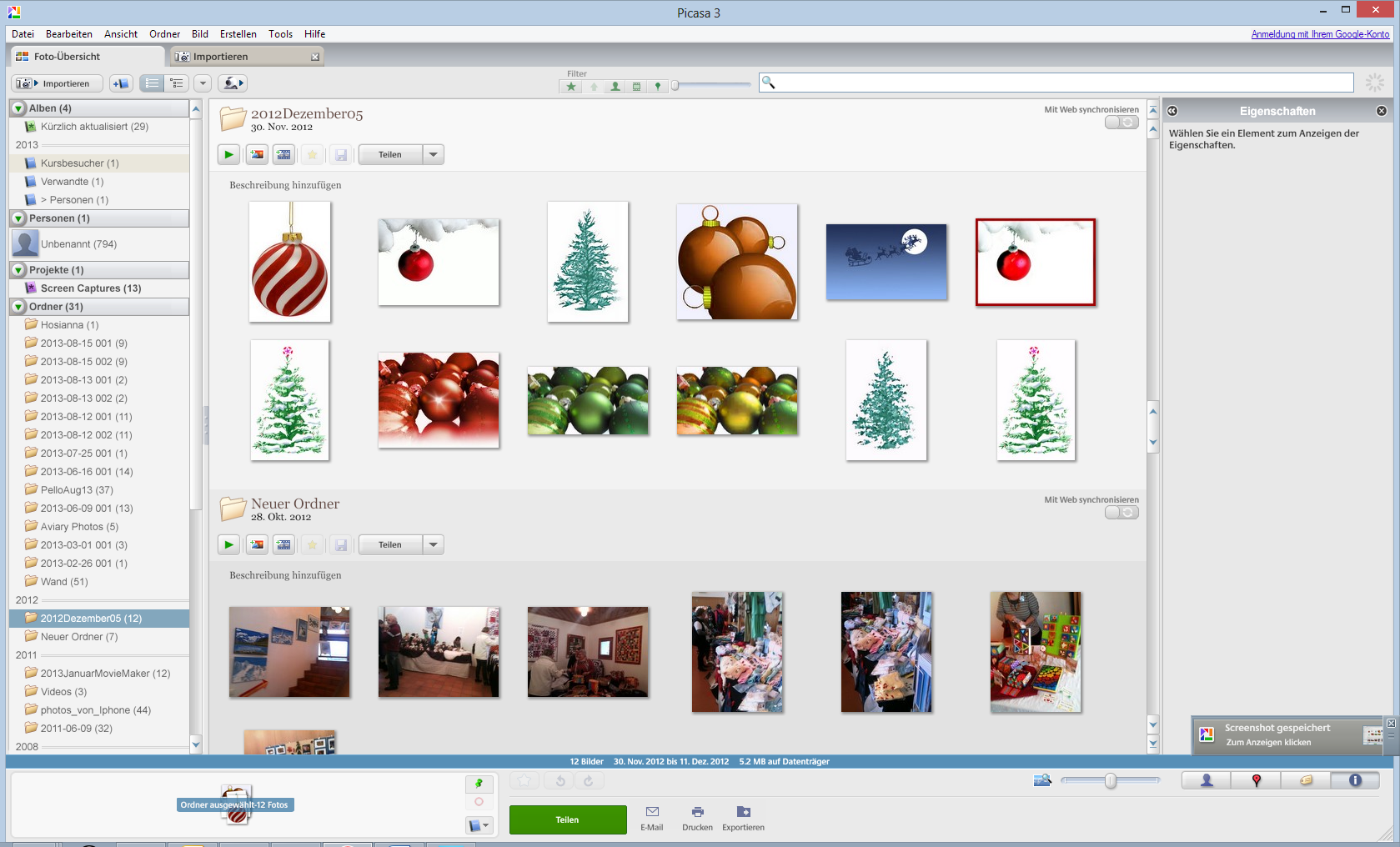 OrdnerlisteDie Ordnerliste auf der linken Seite ist das Zentrum für die Organisation in Picasa. Indem Sie durch diese Liste blättern, können Sie auf sämtliche Fotos zugreifen, die in Picasa angezeigt werden. 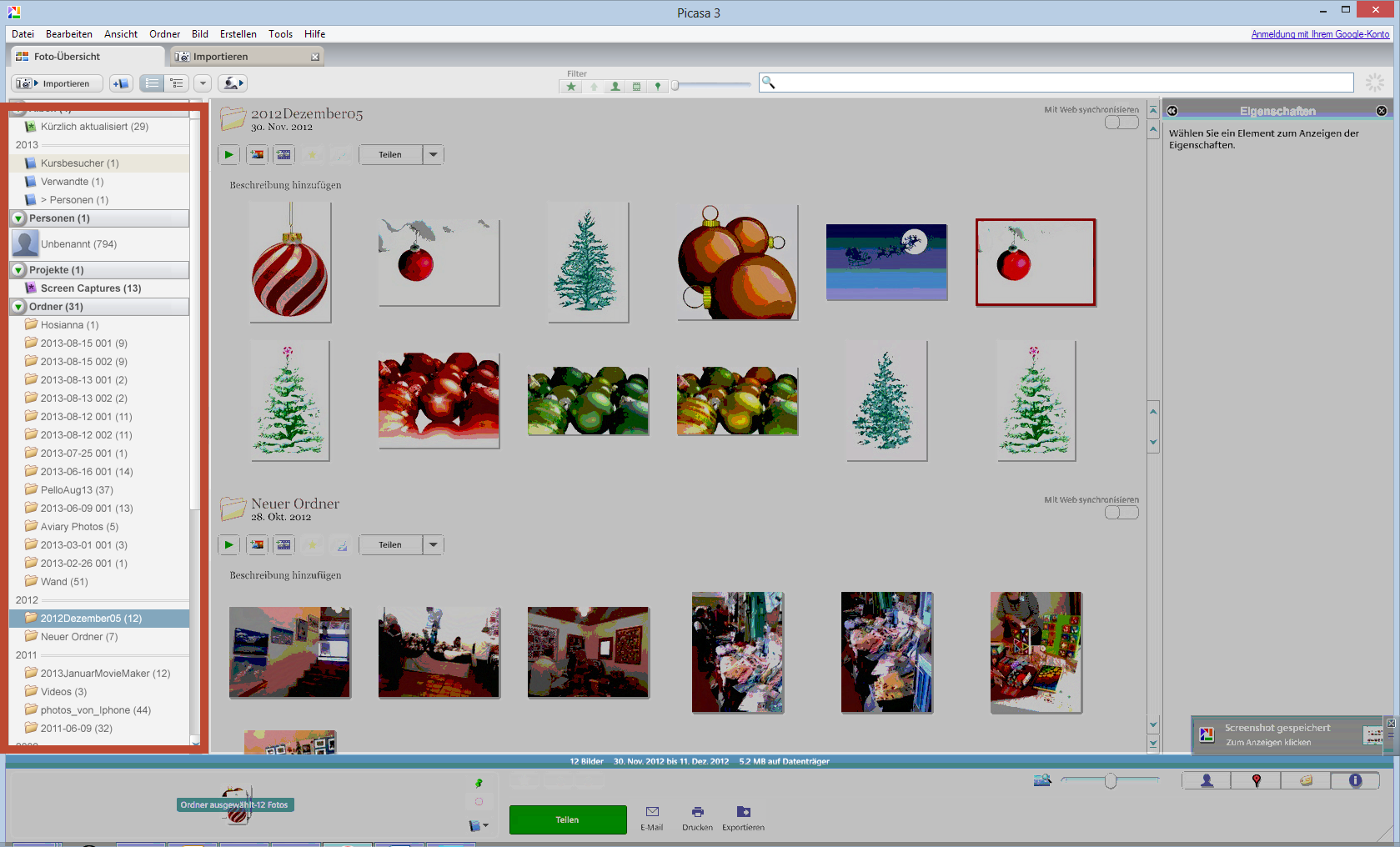 Sie müssen die folgenden drei Sammlungen kennen, um die Ordnungsprinzipien zu verstehen:OrdnerDie Ordner in Picasa bilden die Ordner auf Ihrem Computer ab. Sie steuern, welche Ordner durchsucht und angezeigt werden. Änderungen, die Sie in Picasa-Ordnern vornehmen, wirken sich auf die entsprechenden Ordner auf der Festplatte aus. Wenn Sie z. B. ein Foto in einem Picasa-Ordner löschen, wird dieses Foto auch auf der Festplatte gelöscht.AlbenIm Gegensatz zu Ordnern sind Alben nur in Picasa vorhanden. Damit können Sie Gruppen von Fotos erstellen, die aus verschiedenen Ordnern stammen. Diese Fotos werden angezeigt, ohne die Fotos wirklich zu verschieben. Wenn Sie Fotos in einem Album löschen oder verschieben, bleiben die Originaldateien in ihren ursprünglichen Ordnern auf dem Computer.PersonenIn dieser Sammlung können Sie Ihre Fotos nach dem ordnen, was häufig am wichtigsten ist - den abgebildeten Personen. In Picasa werden Technologien für die Erkennung von Gesichtern eingesetzt, um ähnliche Gesichter in Ihrer gesamten Fotosammlung zu ermitteln und zu gruppieren. Neue Personenalben werden erstellt, indem Sie Namens-Tags zu diesen Gruppen von Personen hinzufügen. Sie müssen die folgenden drei Sammlungen kennen, um die Ordnungsprinzipien zu verstehen:OrdnerDie Ordner in Picasa bilden die Ordner auf Ihrem Computer ab. Sie steuern, welche Ordner durchsucht und angezeigt werden. Änderungen, die Sie in Picasa-Ordnern vornehmen, wirken sich auf die entsprechenden Ordner auf der Festplatte aus. Wenn Sie z. B. ein Foto in einem Picasa-Ordner löschen, wird dieses Foto auch auf der Festplatte gelöscht.AlbenIm Gegensatz zu Ordnern sind Alben nur in Picasa vorhanden. Damit können Sie Gruppen von Fotos erstellen, die aus verschiedenen Ordnern stammen. Diese Fotos werden angezeigt, ohne die Fotos wirklich zu verschieben. Wenn Sie Fotos in einem Album löschen oder verschieben, bleiben die Originaldateien in ihren ursprünglichen Ordnern auf dem Computer.PersonenIn dieser Sammlung können Sie Ihre Fotos nach dem ordnen, was häufig am wichtigsten ist - den abgebildeten Personen. In Picasa werden Technologien für die Erkennung von Gesichtern eingesetzt, um ähnliche Gesichter in Ihrer gesamten Fotosammlung zu ermitteln und zu gruppieren. Neue Personenalben werden erstellt, indem Sie Namens-Tags zu diesen Gruppen von Personen hinzufügen. Ordner-ManagerSie können ganze Ordner in der Ansicht der Picasa-Bibliothek ausblenden. Dies wirkt sich nicht auf die Fotos auf Ihrer Festplatte aus.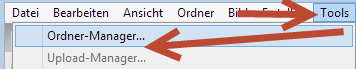 Hier sind alle Ordner des ComputersGrünes Häkchen:  der Ordner wird  einmal gescanntRotes Kreuz: für Aus Picasa entfernen Blauer, gedrehter Pfeil:  Immer scannen (Picasa scannt den Ordner dann immer wieder ein, und fügt neue Bilder des Ordners automatisch hinzu) 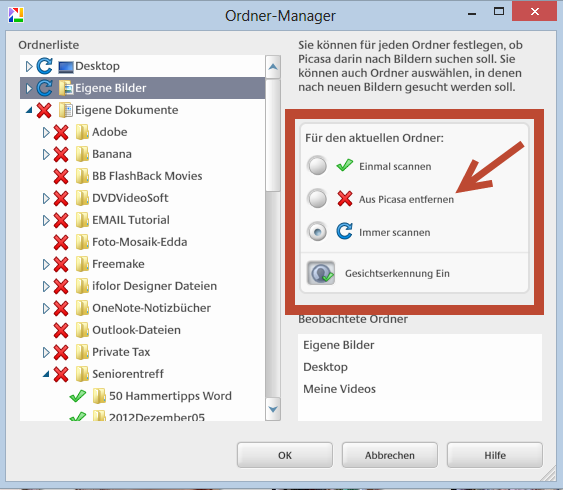 Ordner sortierenSortieren über Menü Ansicht und  Ordneransicht oder den Pfeil in der Leiste.Erstellungsdatum: Sortieren Sie die Ordner und Alben der Liste absteigend nach dem Datum, Neueste Änderungen: Sortieren Sie die Liste danach, welche Ordner und Alben die neuesten Änderungen enthalten. Name: Sortieren Sie die Liste alphabetisch.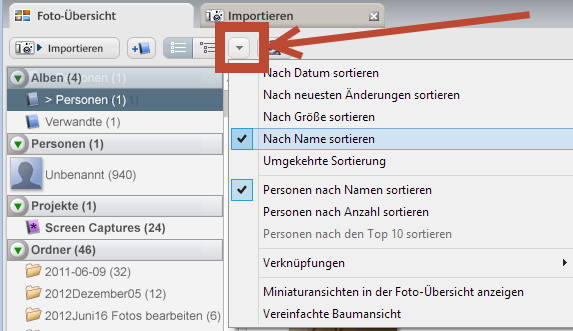 Bilder auswählenWenn Sie z.B. mehrere Bilder bearbeiten möchten, können Sie diese in der Photoauswahl zwischenspeichern.Klicken Sie dazu auf das gewünschte Bild und anschliessend das Haltesymbol.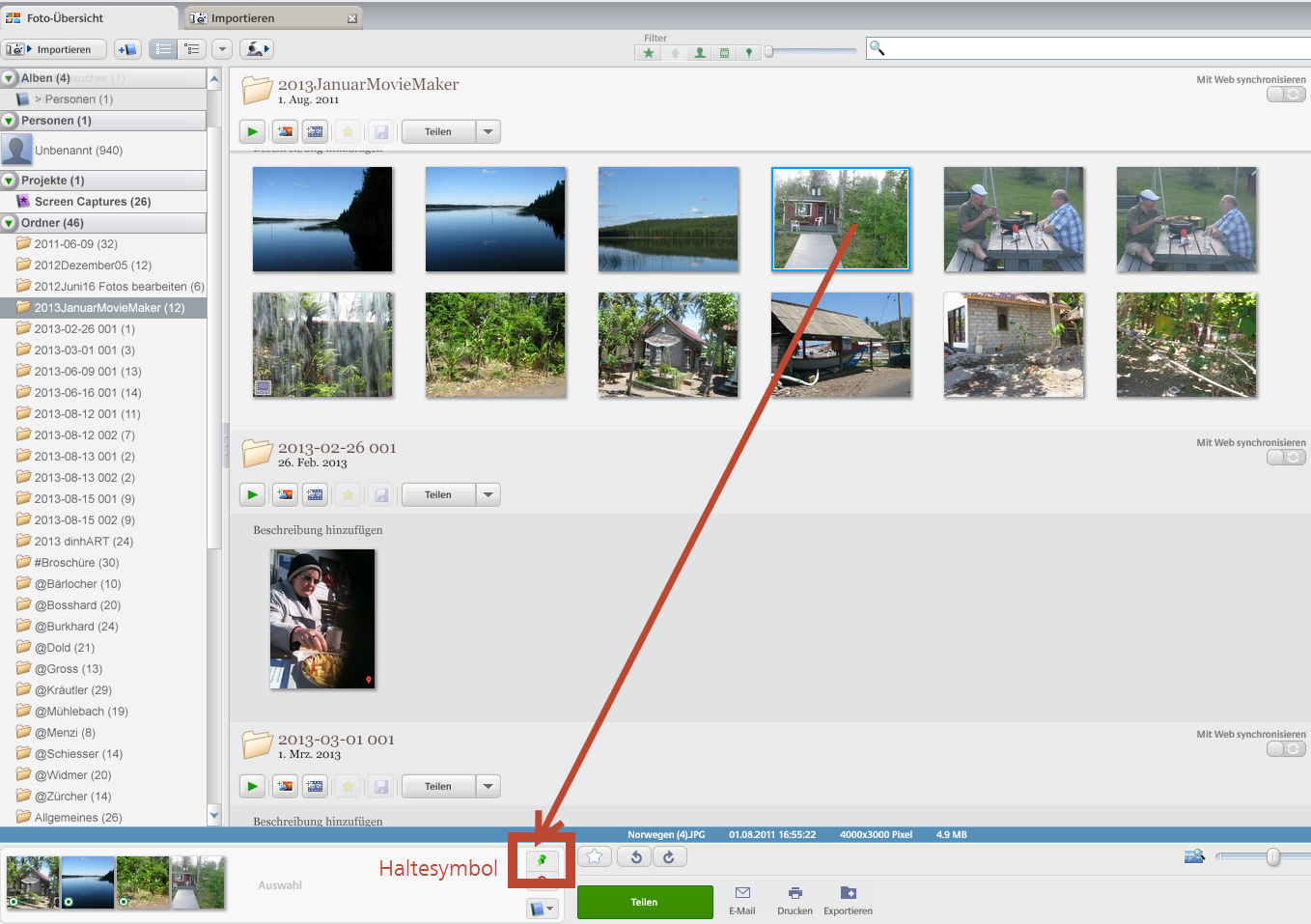 Anzeige vergrössern oder verkleinernDas einzelne Bild kann über den Schieber rechts unten verändert werden.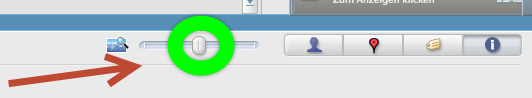 BildunterschriftUnterhalb des Bildes können Sie den Namen des Bildes eingeben.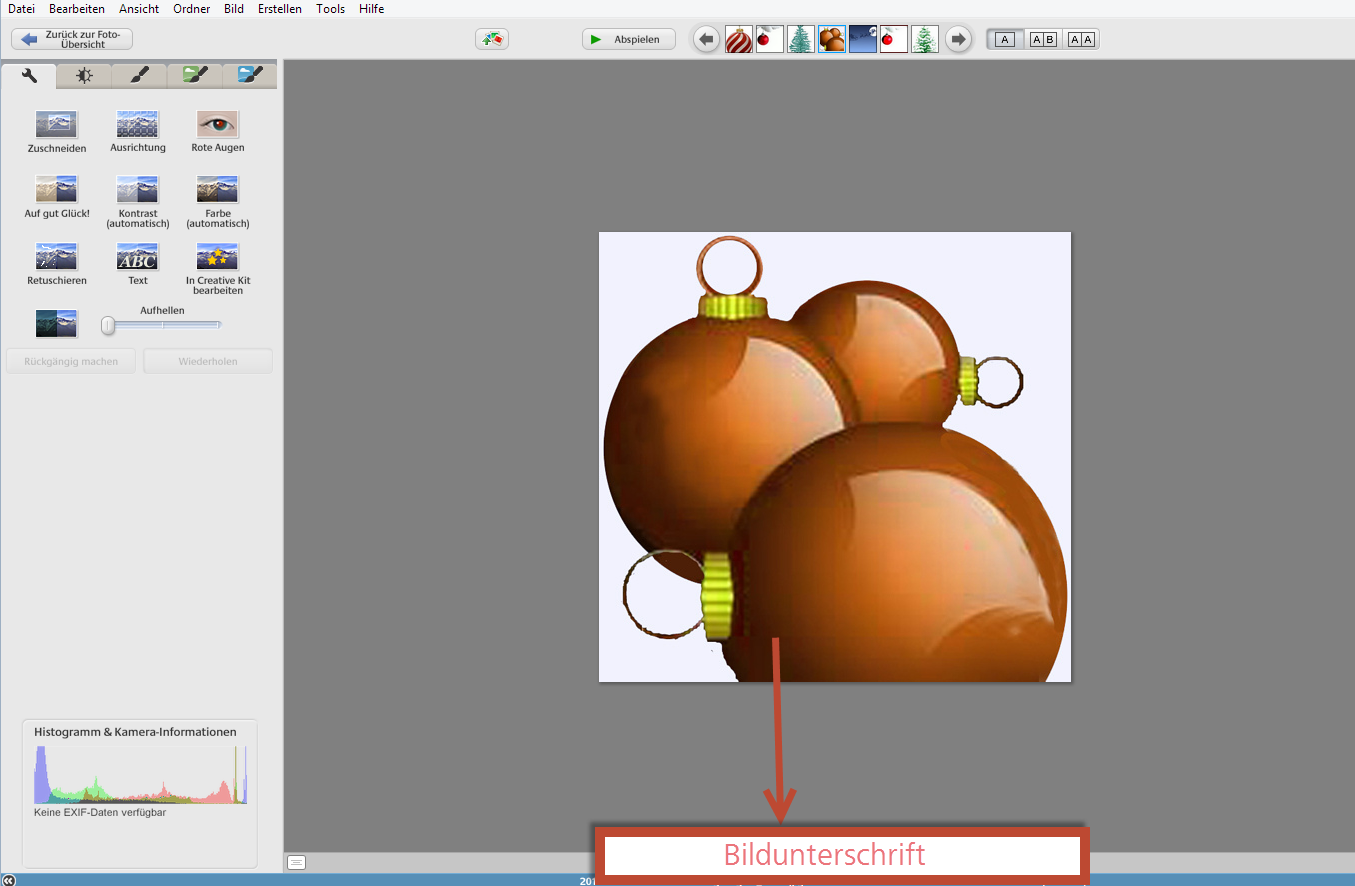 Anzeige des Dateinamens oder der BildunterschriftUeber Ansicht  | Bildunterschrift für Miniaturauswahl  können Sie die Bildunterschrift anzeigen lassen.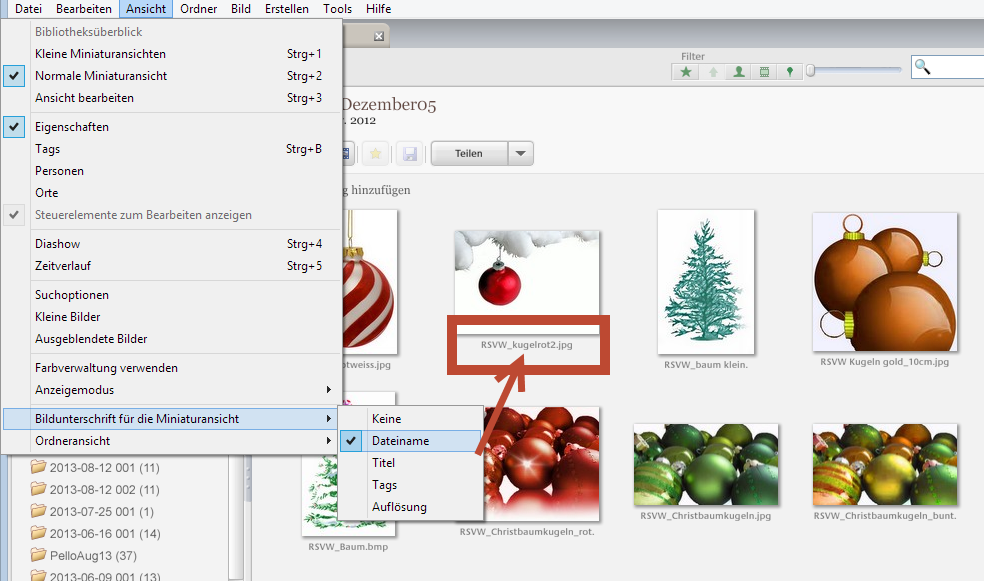 Eigenschaften des BildesAuf der rechten Spalte können Sie die Bildeigenschaften der Foto anzeigen lassen. Die meisten Informationen werden über die Kamera gespeichert.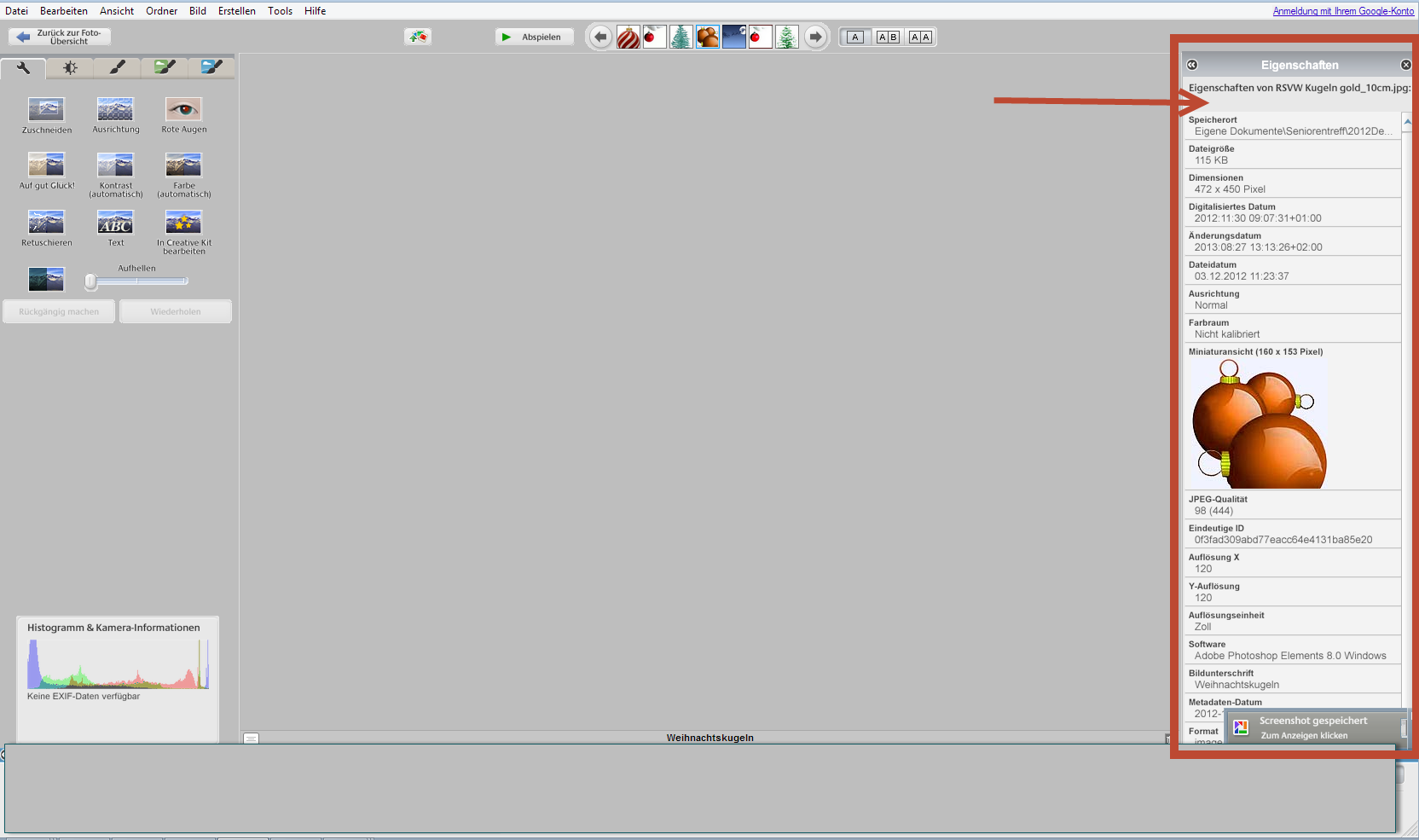 DruckerViele einfache Fotodrucker haben eine Leseeinheit, in die Sie das Speichermedium einlegen können.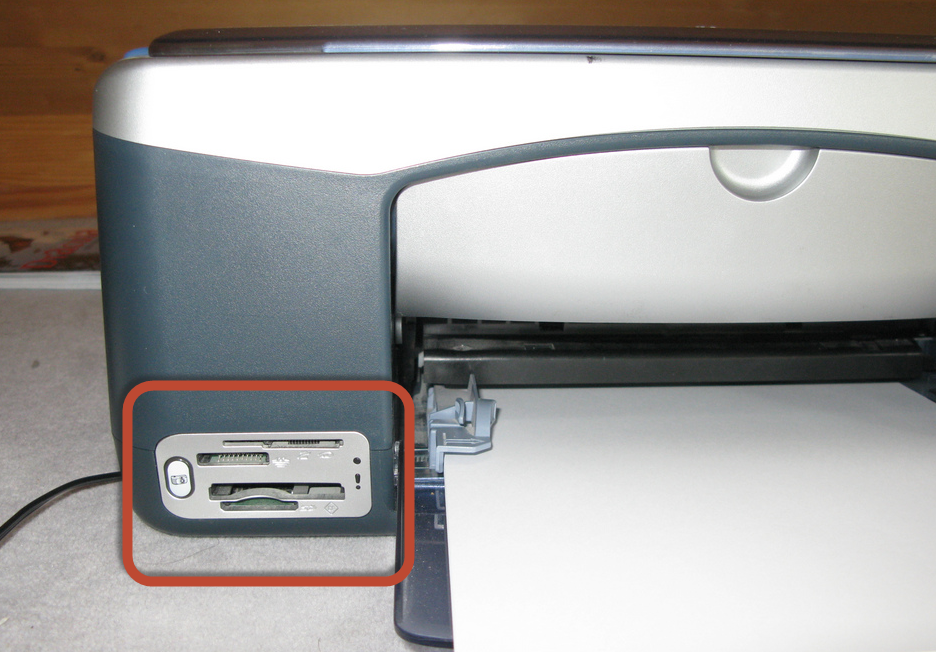 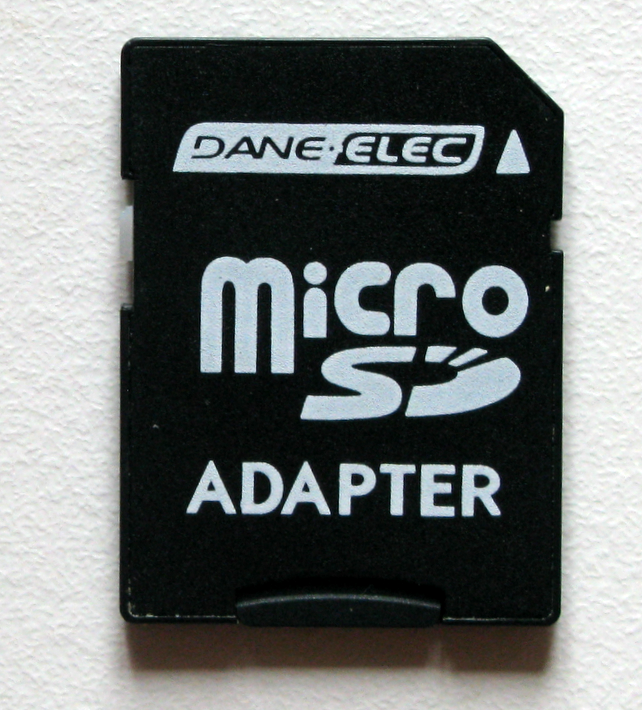 Spezieller AdapterHier können unterschiedliche Medien über den USB-Eingang eingelesen werden.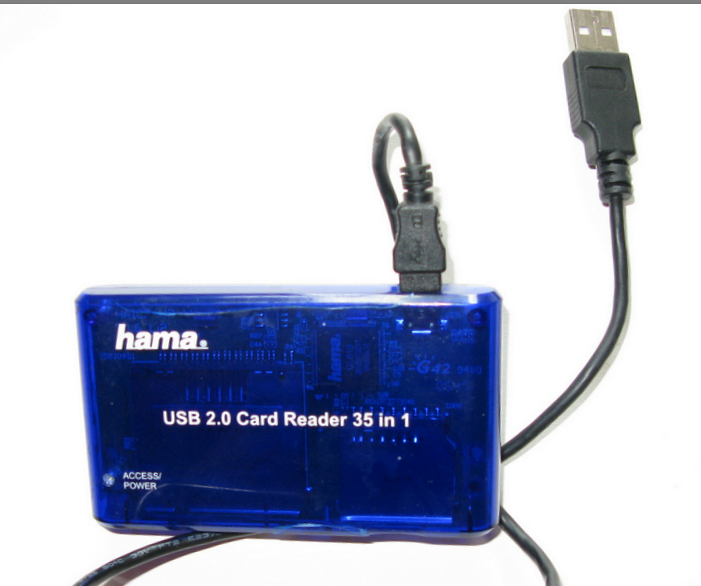 Ueber mitgeliefertes KabelSmartphones und Kameras liefern zum Teil spezielle Kabel mit dem Gerät.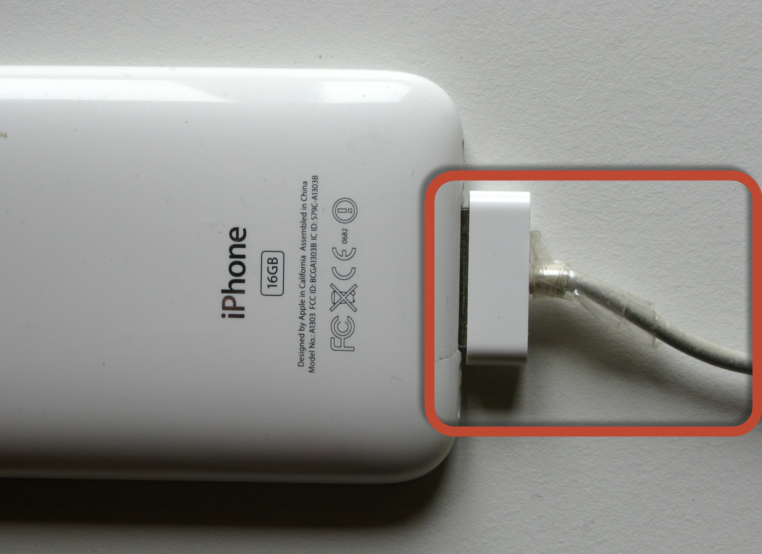 Weitere MöglichkeitenKabellos über BluetoothUeber Cloud (Skydrive, Googledrive usw.)Klicken Sie in Picasa auf Importieren.Wählen Sie oben im Dropdown-Menü zum Importieren von Fotos die Quelle aus.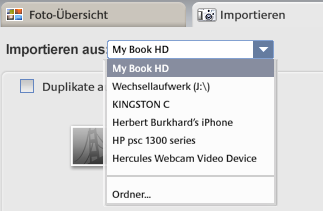 Markieren Sie die zu importierenden Bilder,Geben Sie das Ziel ein. Wenn Sie einen neuen Ordner eintippen, wird dieser – sofern nicht vorhanden – neu erstellt.Wählen Sie aus, ob die Bilder nach dem Kopieren auf der Quelle gelöscht werden sollen.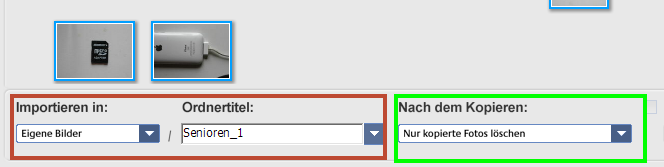 Führen Sie jetzt den Import aus.Die von Ihnen importierten Fotos werden auf Ihrem Computer gespeichert und automatisch in Picasa angezeigt.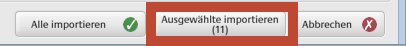 WerkzeugeWenn Sie ein Bild aktiviert haben, wird auf der linken Seite eine Spalte mit verschiedenen Werkzeugen angezeigt.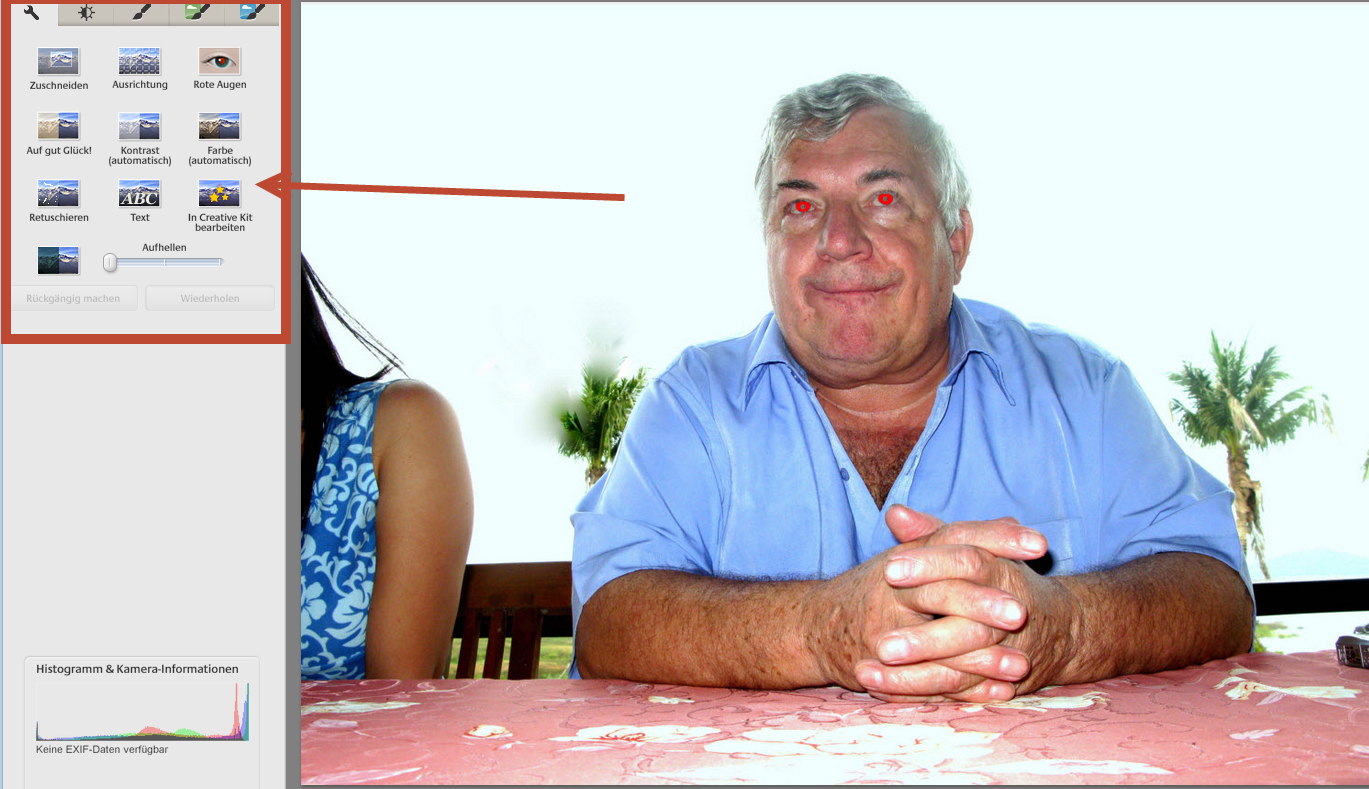 ZuschneidenMit der Option Zuschneiden können Sie einen Ausschnitt des Bildes auswählen, um z.B. den Hintergrund eines Bildes abzuschneiden. Klicken Sie dazu auf   Zuschneiden. Jetzt kann man im Menü auswählen, ob man ein eigenes (manuelles) Format nutzen möchte oder auf eine vorgegebene  Grösse zuschneiden will.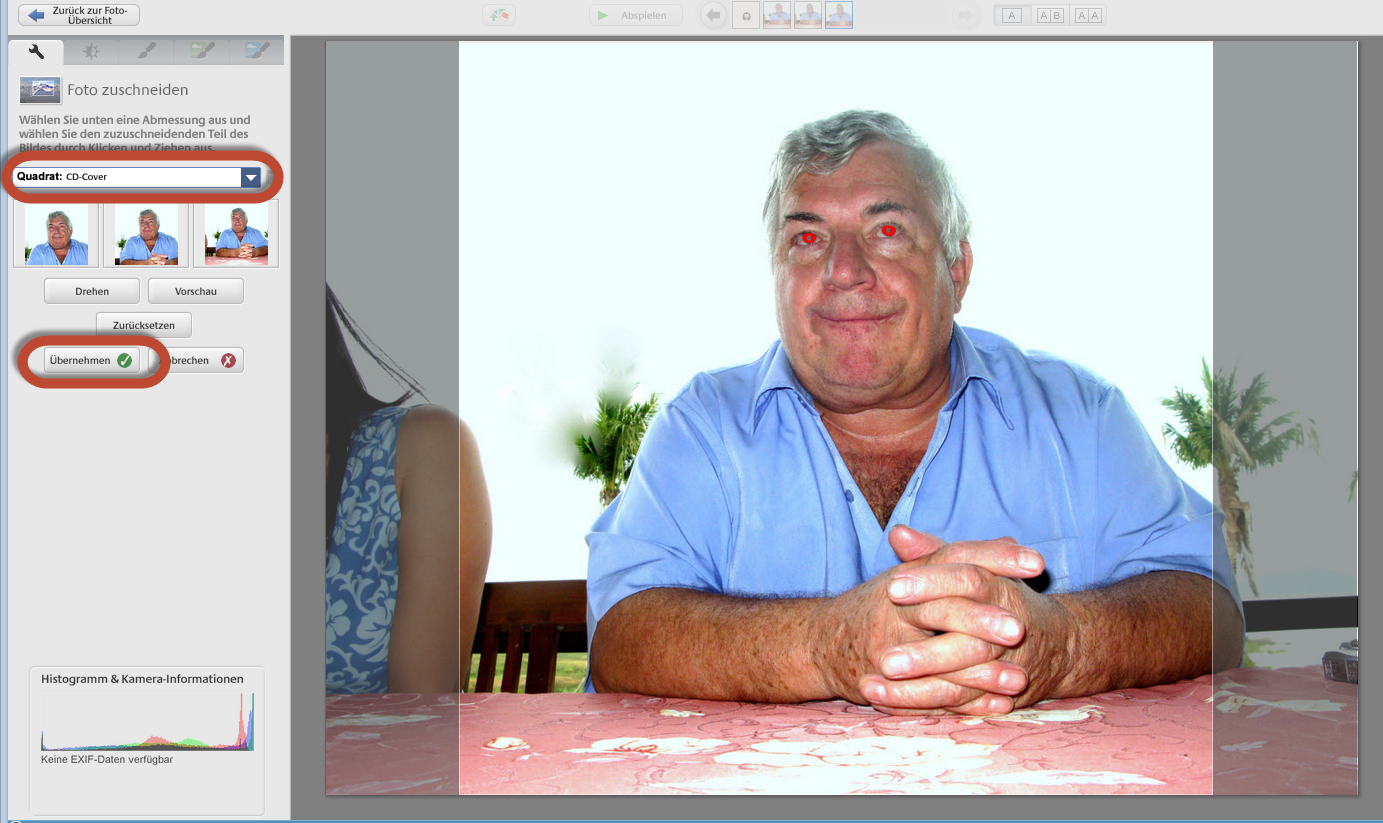 Bild drehenUm ein etwas schiefes Bild zu drehen wird  die Funktion Ausrichtung genutzt. Dazu klickt man auf den Schieber, und verschiebt mit der Maus nach rechts oder links.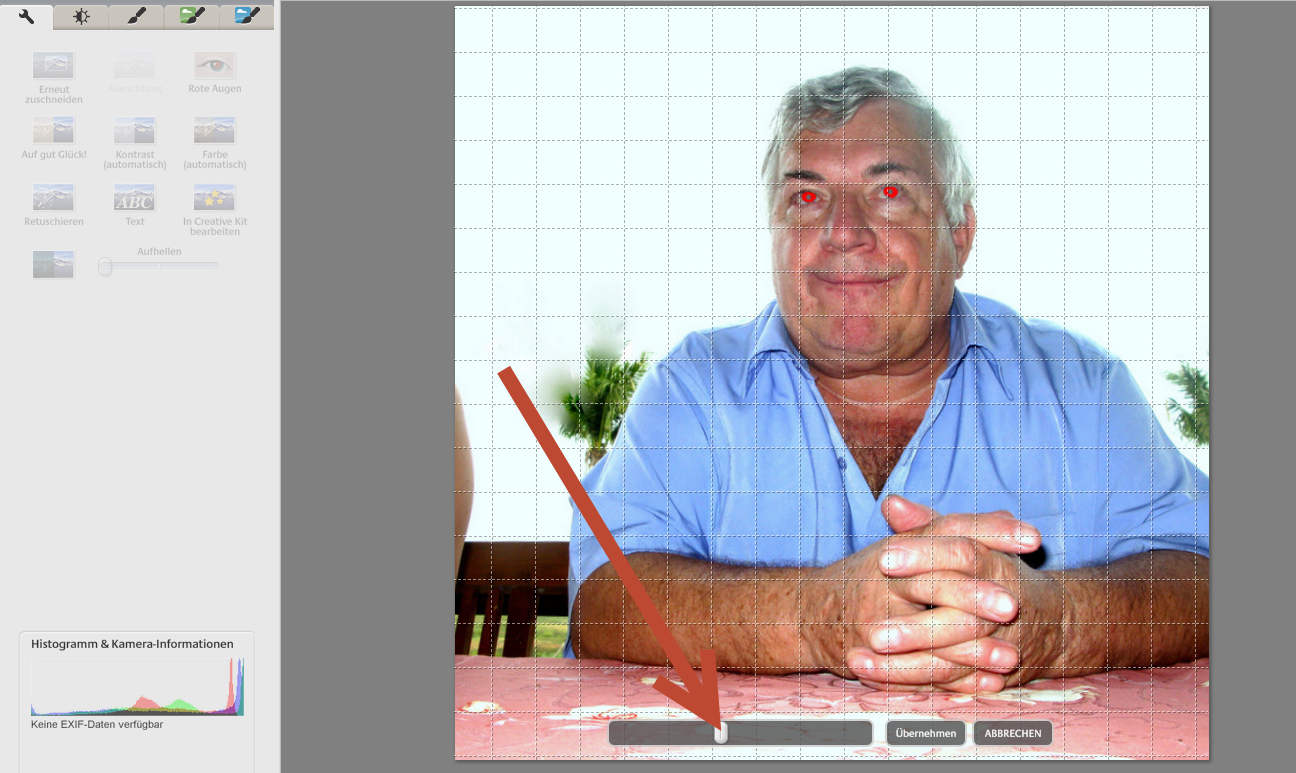 Rote AugenMit dem Tool Rote Augen werden automatisch rote Augen entfernt, die in den von Picasa unterstützten Fotodateien erkannt werden. Klicken Sie auf die Schaltfläche Rote Augen, um das Foto automatisch zu korrigieren. Die Änderungen können auch manuell vorgenommen werden. Klicken Sie mit der Maus und halten Sie die Taste gedrückt. Ziehen Sie  den Mauszeiger um jedes Auge herum, um sie so auszuwählen. 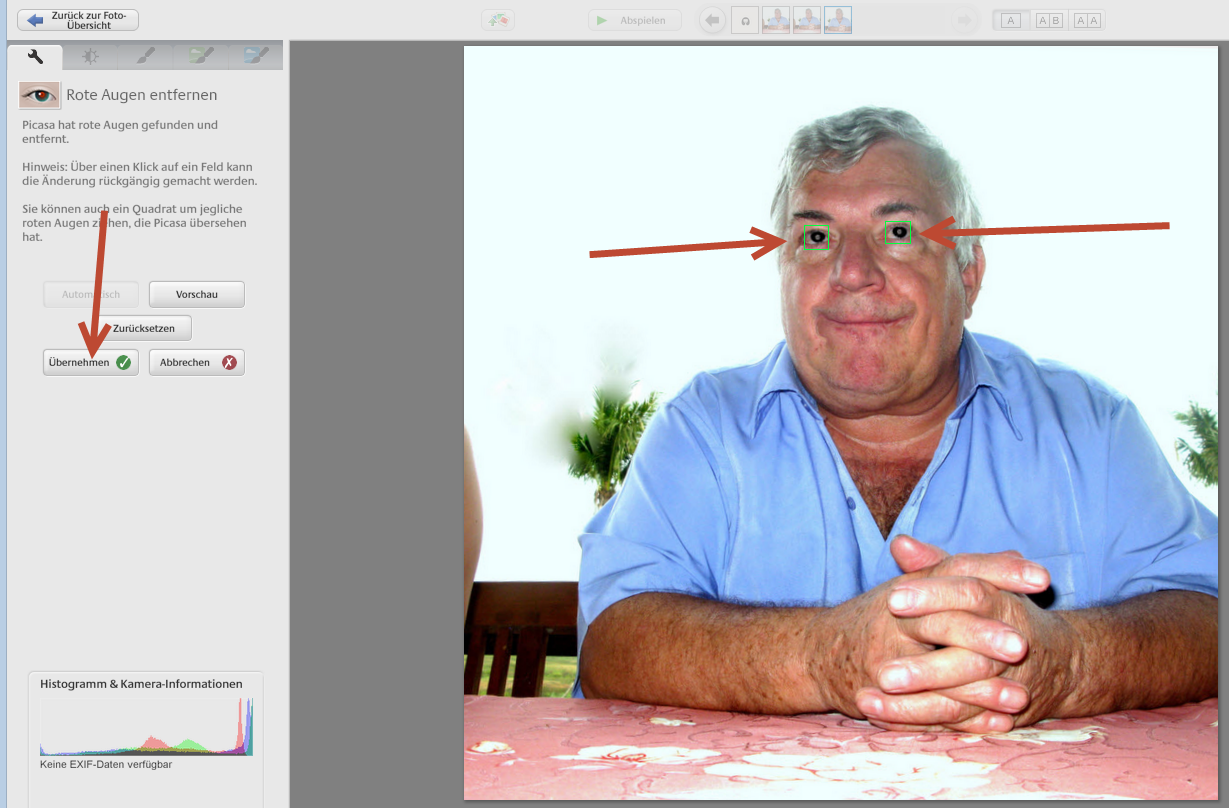 Kontrast verbessern / Farbe aufhellenEntscheidend für die Bildqualität ist das Licht und die Lichtdurchlässigkeit des Objektivs. Bei Sonnenlicht werden die Farben und der Farbkontrast besser als in der Dämmerung oder Regen. Sie können mit einem Blitzlicht die Farbqualität verbessern. Jedoch nur auf kurze Distanzen. Möglichkeiten:Auf Gut GlückAutomatische KontrastverbesserungAutomatische FarbverbesserungManuell über den ReiterUeber  das Verschieben der Schieber kann mit der Maus das Foto verbessert werden. Das Resultat wird sofort sichtbar.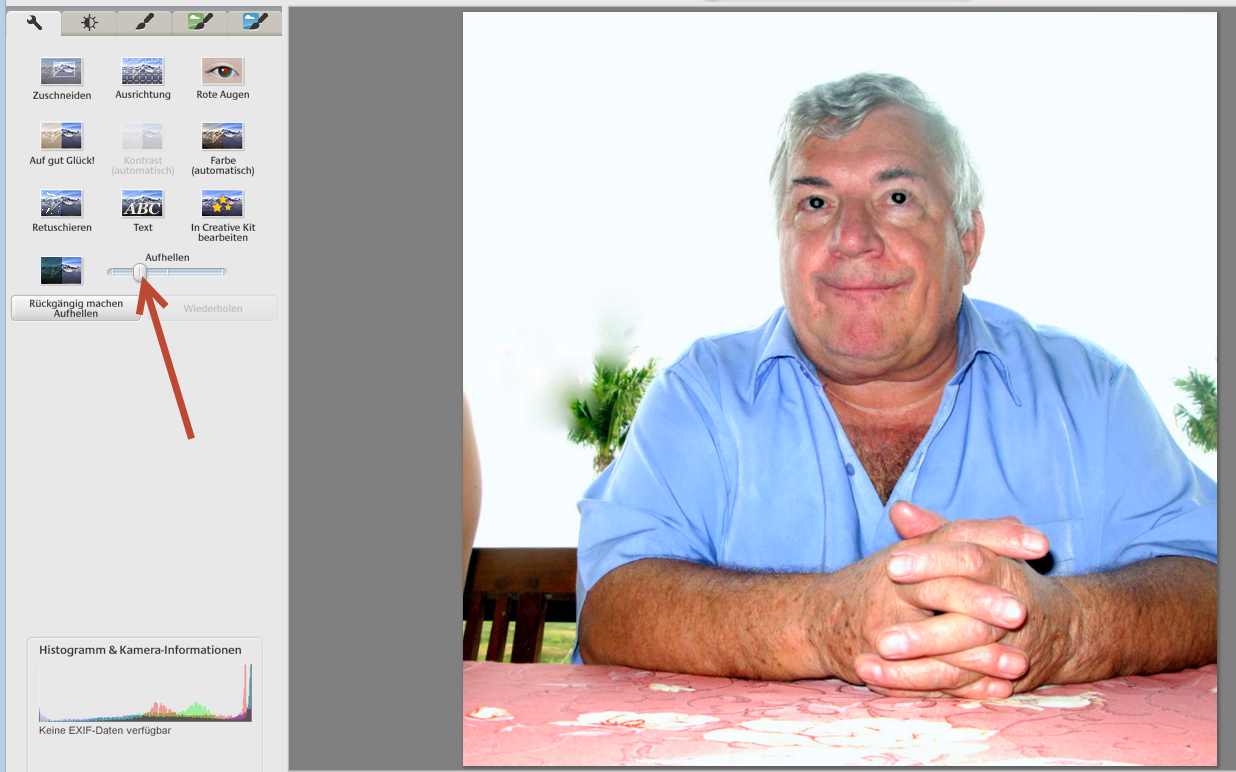 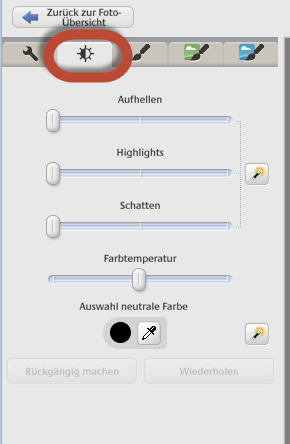 Fotos retuschierenVerwenden Sie das Retuschiertool, um Fehler zu entfernen. Klicken Sie auf die Schaltfläche Retuschieren.Machen Sie einen Mausklick, um den zu retuschierenden Bereich zu markieren. Bewegen Sie den Mauszeiger über das Bild, um einen zu ersetzenden Bereich zu finden und eine Vorschau anzuzeigen.Klicken Sie nun auf diesen Bereich, um abzuschliessen.Verwenden Sie die kleinstmögliche Pinselgrösse und wählen Sie einen Ersatzbereich, der in der Nähe des zu retuschierenden Bereichs liegt, damit das Ergebnis natürlich aussieht und der Farbton übereinstimmt.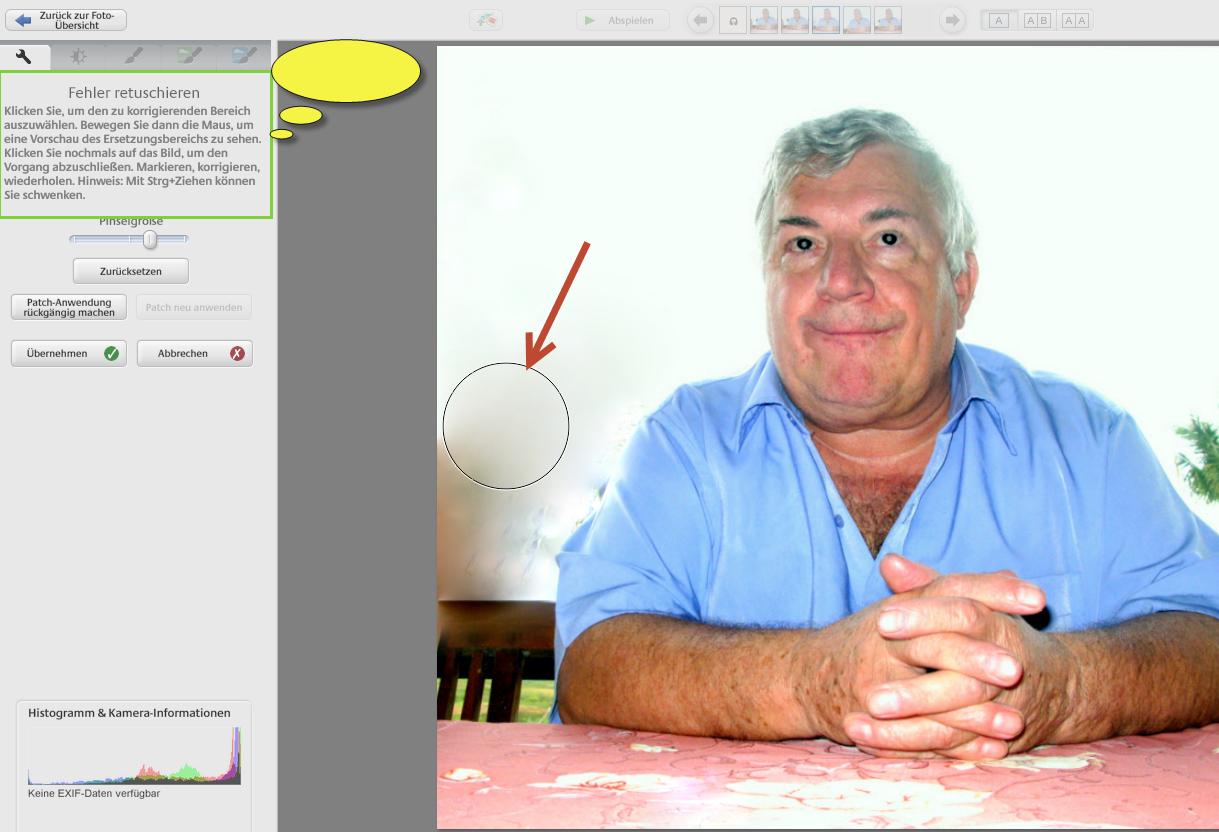 Texte eingebenUeber Text kann man einen Text  in das Bild eingeben.Die Schriftarten wählen, die Grösse der Schrift anpassen, eine Farbe für die Schrift und die Schriftumrandung wählen sowie die Deckkraft der Schrift (Transparenz) bestimmen. Eine unmittelbare Vorschau der Einstellungen sehen Sie sofort auf deinem Bild.Um deinen eigenen Text zu schreiben, klickt man mit der Maus in das Bild und beginnt zu tippen. Der Text wird dann auf im Foto angezeigt.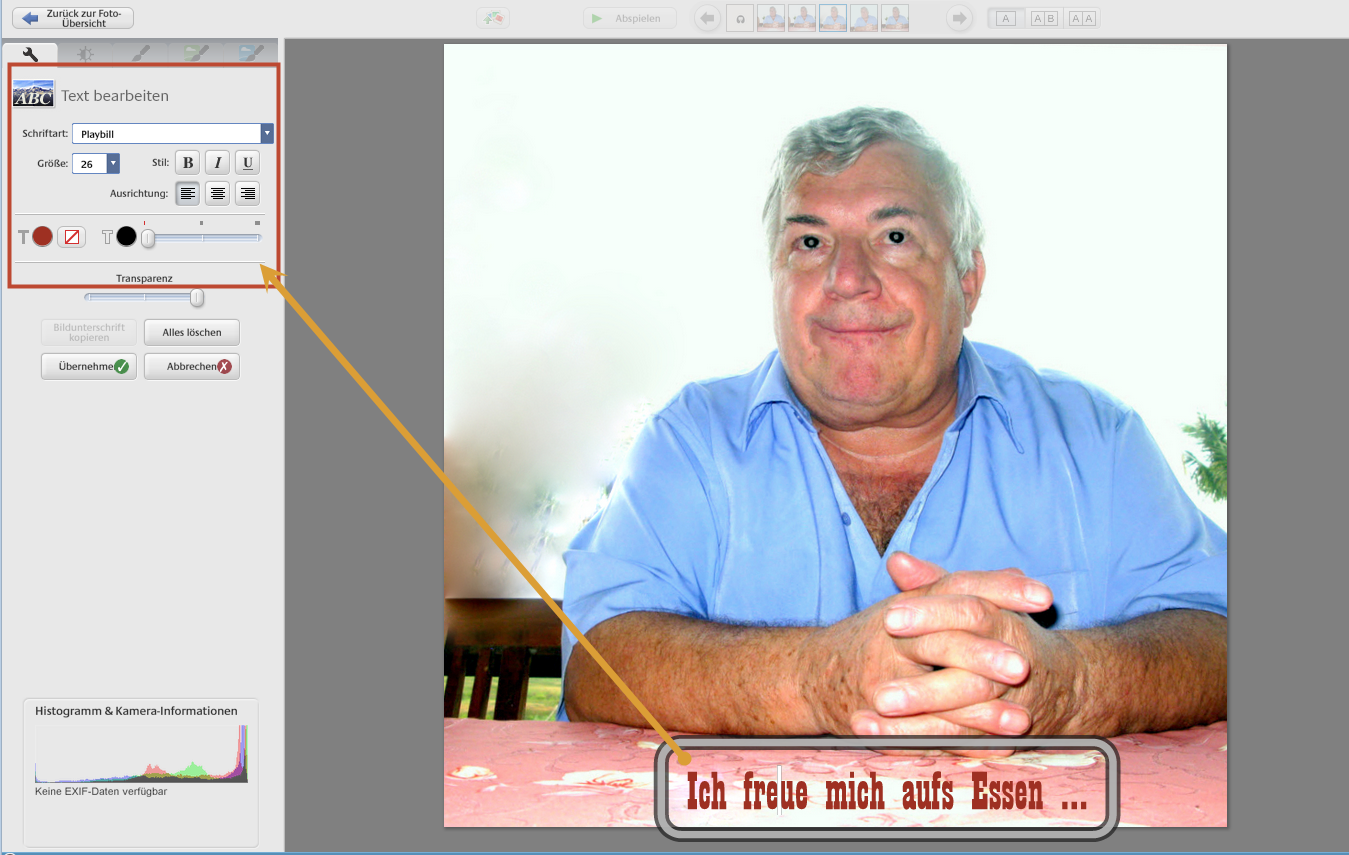 EffekteAuf drei Reitern können Sie Kataloge mit Effekten öffnen.Wählen Sie einen Effekt aus, um Ihre Fotos interessanter zu gestalten: Stellen Sie das Foto scharf, wandeln Sie die Darstellung in Schwarz-Weiss oder in eine Sepia-Tönung um, gestalten Sie das Foto wärmer, übertragen Sie eine Färbung, erhöhen Sie die Farbsättigung und anderes mehr.. 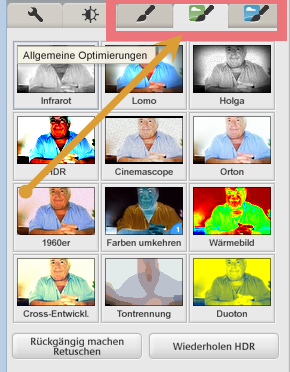 Fotogrösse anpassenEine der beliebtesten - und verstecktesten - Funktionen von Picasa ist die Möglichkeit, die Grösse von Fotos anzupassen. Verwenden Sie die Schaltfläche Exportieren, um die Grösse Ihrer Fotos schnell anzupassen.Geben Sie dazu die Anzahl Pixel ein.WasserzeichenAktivieren Sie das Kontrollkästchen neben "Wasserzeichen hinzufügen".Geben Sie den Text für das Wasserzeichen im Wasserzeichenfeld ein.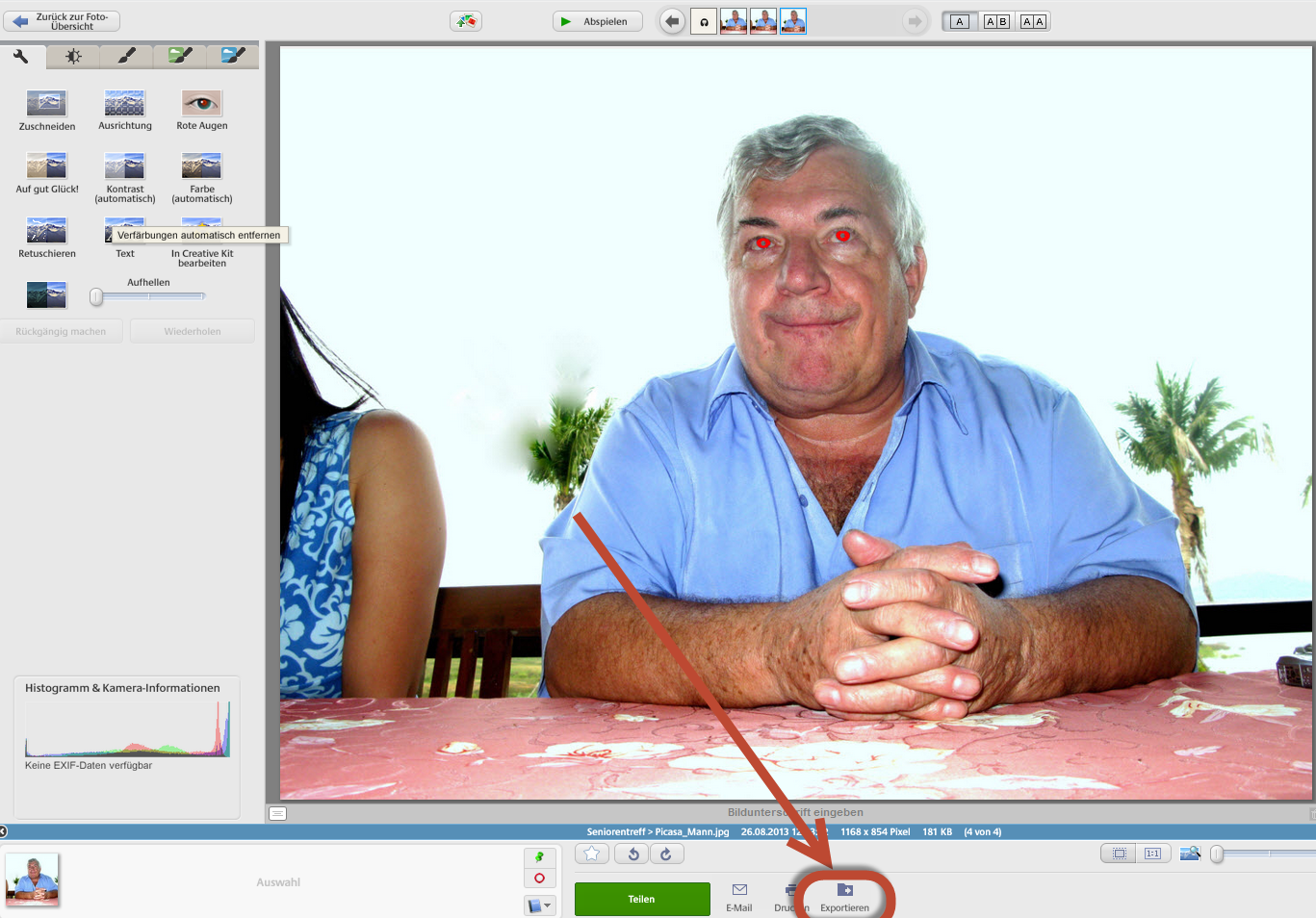 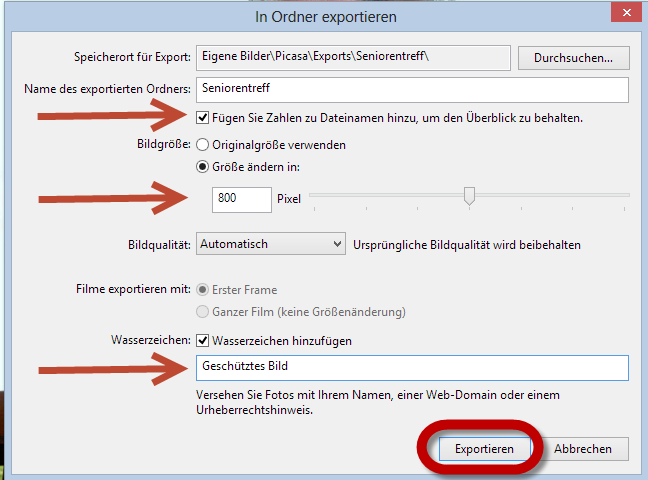 Collagen erstellenSie können eine Collage erstellen und mit Ihren Freunden und Familienangehörigen teilen. Ihnen stehen sechs verschiedene Arten von Collagen zur Verfügung, deren Inhalt und Layout Sie ganz nach Wunsch anpassen können.Ziehen Sie dazu die gewünschten Bilder die die Fotoauswahl.Wählen Sie dazu über Erstellen | Collage und bestimmen Sie das Layout und Zwischenräume.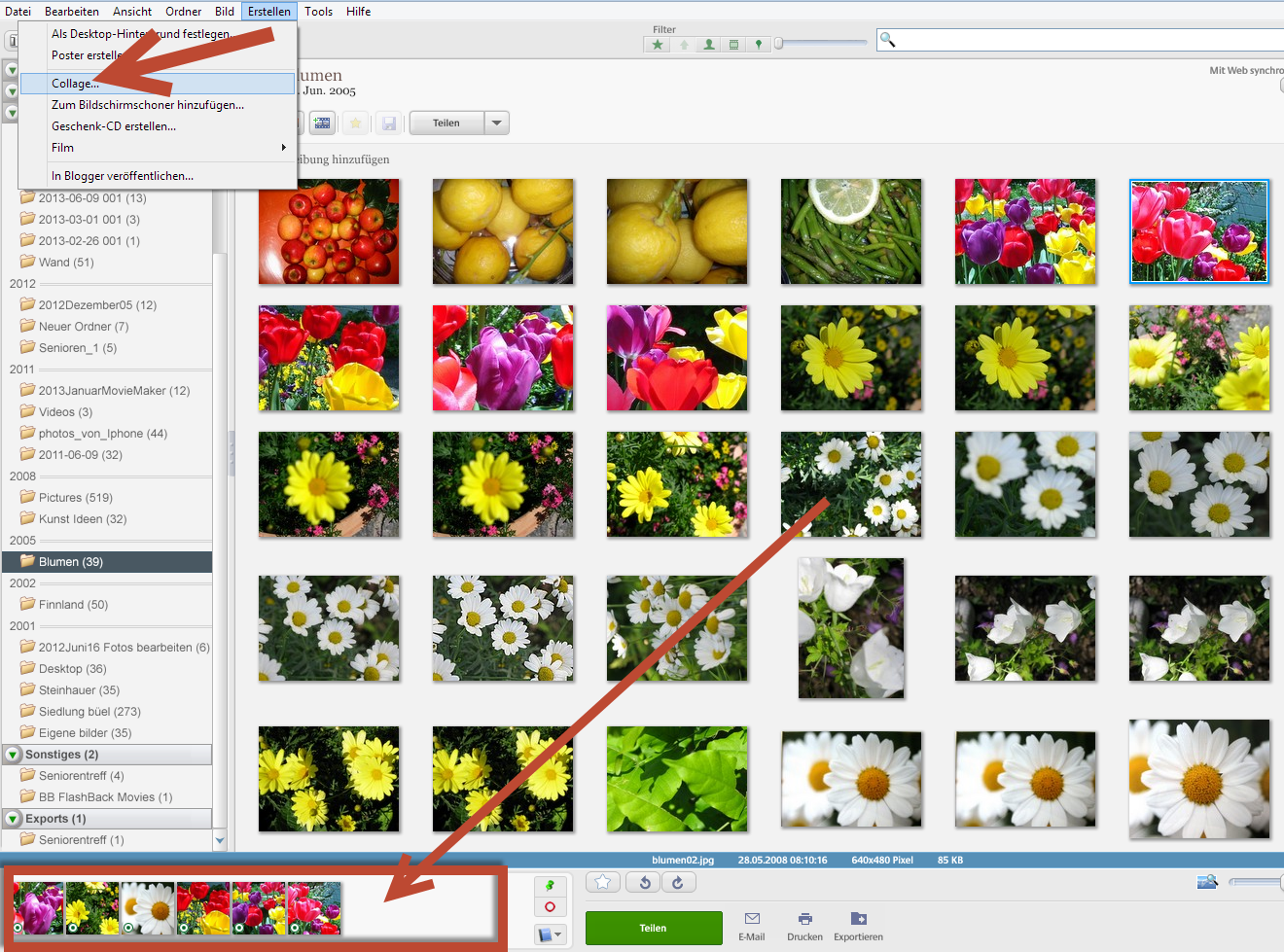 